Vystřihni hezky kolečka a podle barvy je nalep na správný balónek.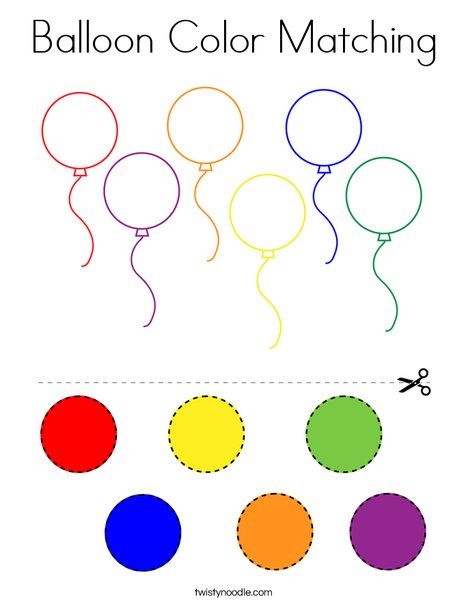 Vybarvi motýlka podle správných barev a tvarů.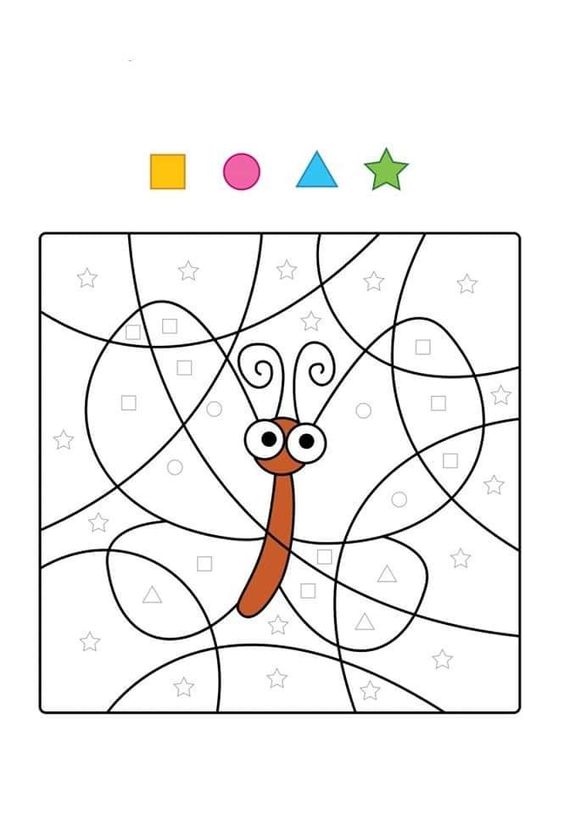 Vystřihni pěkně části rukaviček a nalep je na správné místo.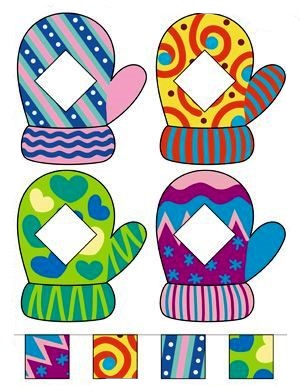 Prohlédni si tulipány a zkus pojmenovat všechny barvy. Pokud chceš, vystřihni všechny květy a nalep je podle barvy na správné místo.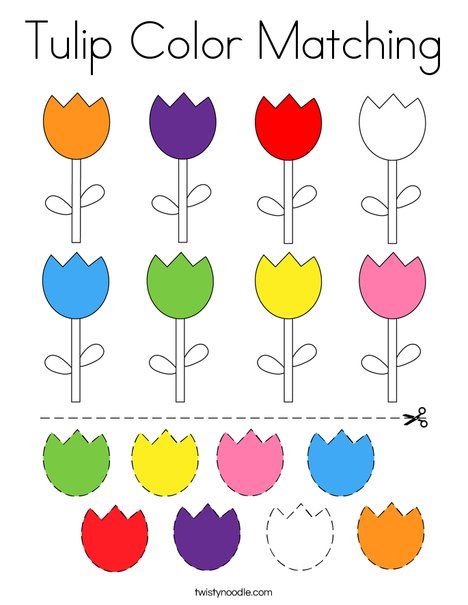 Pojmenuj všechny barvy motýlků. Pak vystřihni barevné obdélníky a nalep je podle barvy k motýlkům.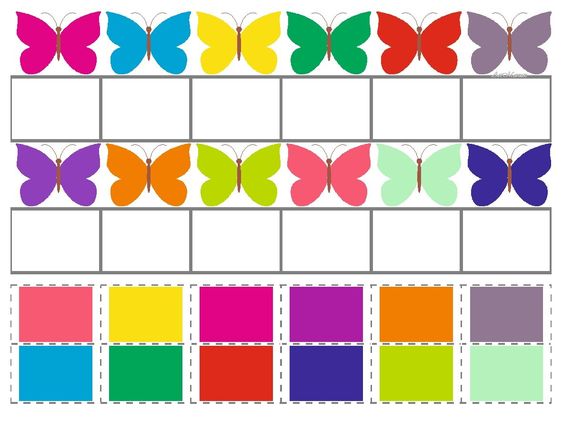 